14.12.2022                                                                                                                   № 1304 пс.ГрачевкаО внесении изменений в постановление администрации муниципального образования Грачевский район Оренбургской области  от 15.08.2018 № 472-пВ соответствии с постановлением администрации муниципального образования Грачевский район Оренбургской области от 17.08.2015 № 535-п «Об утверждении порядка разработки, реализации и оценки эффективности  муниципальных   программ   Грачевского   района   Оренбургской    области», руководствуясь Уставом муниципального образования Грачевский  район Оренбургской области, п о с т а н о в л я ю:1.В постановление администрации муниципального образования Грачевский район Оренбургской области от 15.08.2018 № 472-п                         «Об утверждении перечня муниципальных программ Грачевского района Оренбургской области» (с изменениями) внести следующие изменения:1.1. Приложение к постановлению изложить в новой редакции согласно приложению.2. Контроль за исполнением настоящего постановления возложить на начальника финансового отдела администрации района.3. Постановление вступает в силу с 1 января 2023 года, учитывается при составлении и исполнении бюджета муниципального образования Грачевский район на 2023 год и на плановый период 2024 и 2025 годов,  подлежит размещению на официальном информационном сайте администрации муниципального образования Грачевский район Оренбургской области и на сайте www.право-грачевка.рф.Глава  района 	                                        		                             Д.В. ФилатовРазослано:  заместителю главы администрации по оперативным вопросам, заместителю главы администрации по социальным вопросам, отделу экономики, финансовому отделу, отделу организационно-правовой и кадровой работы, отделу образования, управлению культуры и архивного дела, отделу архитектуры и капитального строительства, отделу по управлению муниципальным имуществом, отделу по физической культуре, спорту и молодежной политике, управлению сельского хозяйства, Счетной палатеПеречень муниципальных программ Грачевского района Оренбургской области_____________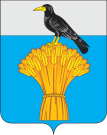  АДМИНИСТРАЦИЯ   МУНИЦИПАЛЬНОГО ОБРАЗОВАНИЯ ГРАЧЕВСКИЙ  РАЙОН ОРЕНБУРГСКОЙ ОБЛАСТИП О С Т А Н О В Л Е Н И ЕПриложение                                                                                                              к постановлениюадминистрации района 14.12.2022  №  1304 п       №п/пНаименование муниципальной программыОтветственныйисполнительСрокреализации12341.«Безопасный район»Администрация Грачевского района (отдел организационно-правовой и кадровой работы)2023-2030 годы2.«Управление муниципальными финансами и муниципальным долгом Грачевского района»Финансовый отдел администрации Грачевского района2023-2030 годы3.«Экономическое развитие Грачевского района»Администрация Грачевского района (отдел экономики)2023-2030 годы4.«Стимулирование развития жилищного строительства, обеспечение качественными жилищно-коммунальными услугами населения, обеспечение доступности общественного пассажирского автомобильного транспорта на территории Грачевского района»Администрация Грачевского района (отдел архитектуры и капитального строительства)2023-2030 годы5.«Управление земельно-имущественным комплексом и оздоровление экологической обстановки на территории Грачевского района»Администрация Грачевского района (отдел по управлению муниципальным имуществом)2023-2030 годы6.«Развитие системы образования Грачевского района»Отдел образования администрации Грачевского района2023-2030 годы7.«Молодежь Грачевского района»Администрация Грачевского района (отдел по физической культуре, спорту и молодёжной политике)2023-2030 годы8.«Развитие культуры Грачевского района»Управление культуры и архивного дела2023-2030 годы9.«Развитие сельского хозяйства и регулирование рынков сельскохозяйственной продукции, сырья и продовольствия Грачевского района»Администрация Грачевского района (управление сельского хозяйства)2023-2030 годы10.«Развитие физической культуры и спорта в Грачевском районе»Администрация Грачевского района (отдел по физической культуре, спорту и молодёжной политике)2023-2030 годы11.«Развитие муниципальной политики Грачевского района»Администрация Грачевского района(отдел организационно-правовой и кадровой работы)2023-2030 годы12.«Профилактика терроризма и экстремизма, а также минимизация и (или) ликвидация последствий их проявления на территории муниципального образования Грачевский район»Администрация Грачевского района2023-2030 годы13.«Укрепление общественного здоровья в Грачевском районе»Администрация Грачевского района2023-2030 годы